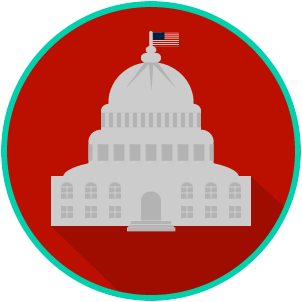 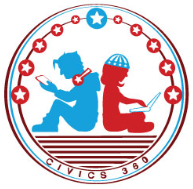 Executive Branch: Executive Authority and Administrative AgenciesQuestionList Specific Evidence from the VideoComplete Sentence1. What is the role of the executive branch?  2. Who is the head of the executive branch at the national level and how long can they serve?      3. What are some powers or authority that the president has? 4. What is the purpose of an administrative agency?5. How are federal/national administrative agencies organized? 6. What are two examples of federal administrative agencies? 7. What role does the legislative branch play concerning administrative agencies?  8. Who heads the executive branch at the state level and how long may they serve?9. What are two powers of a governor?10. What are the three cabinet level departments in Florida? 11. What is a charter, andwhat are some examplesof local governmentmunicipalities? 12. What are the three ways that local government can be organized? 13. How does a mayor differ from a city manager? 14. How is a commission type of local government organized? 15. Who is responsible for supervising local administrative agencies? 